 ПРЕСС-РЕЛИЗ
26.10.2022 г.
с. Сукко, Анапский р-н, Краснодарский край
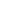 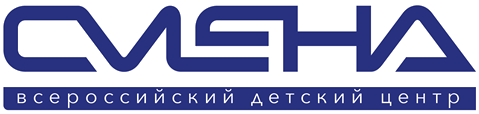 XVII Межгосударственный слет ЮИД объединил лучших представителей ЮИДовского движения России и стран СНГВо Всероссийском детском центре «Смена» стартовал Межгосударственный слет юных инспекторов движения. В нем принимают участие 158 школьников из 35 регионов России, а также Белоруссии и Кыргызстана. Во Всероссийском детском центре «Смена» стартовал XVII Межгосударственного слета Юных инспекторов движения. В этом году участниками слета стали делегации из 35 субъектов Российской Федерации. Для участия в мероприятии также прибыли команды из стран СНГ – Республики Беларусь и Кыргызской Республики.«Формировать у детей навыки безопасного поведения на дорогах — важная и ответственная миссия. Более 40 лет наряду с профессионалами ее выполняют юные инспекторы движения. ЮИДовцев отличает осознанный и ответственный подход к вопросам пропаганды, искреннее участие в социально-значимом деле, от которого зависит сохранение человеческой жизни. Ежегодный слет — это возможность распространить позитивный опыт лучших ЮИДовцев в регионах, сделать наши дороги безопаснее и включить как можно больше школьников в общественно-полезную работу», — отметил директор ВДЦ «Смена» Игорь Журавлев. Торжественная церемония открытия слета началась с Парада флагов, во время которого каждая из команд-участниц представила национальный флаг своей страны и своего региона России.Открывая Межгосударственный слет, заместитель начальника отдела пропаганды БДД и профилактики ДДТТ ГУОБДД МВД России полковник полиции Сергей Хранцкевич в своем обращении к участникам слета подчеркнул:«Огромный массив работы, который вы делаете в области безопасности дорожного движения в своих субъектах Российской Федерации и странах СНГ, безусловно влияет на будущее нашей страны и большой семьи – ЮИД. И мне бы хотелось, чтобы вы, находясь в «Смене», получили еще больше знаний, которыми обязательно поделитесь со своими сверстниками и родителями».Заместитель начальника УГИБДД ГУ МВД России по Краснодарскому краю полковник полиции Александр Матвеев поздравил ЮИДовцев с открытием слета, пожелав им, чтобы то время, которое они проведут в «Смене», стало полезным и запомнилось на долгие годы.К командам обратилась председатель Общественной детско-юношеской организации по пропаганде безопасности дорожного движения «Юные инспекторы движения», член координационного совета детских и молодежных общественных объединений при Министерстве Просвещения РФ Валентина Кульбицкая:«Ребята, за эти две недели вы сможете подружиться, узнать много нового для себя. Я надеюсь, что тот заряд энергии и бодрого настроения, который вы здесь получите, даст вам много новых идей. Делитесь ими с нами, каждое предложение для нас очень ценно. С праздником вас, друзья, и отличного настроения».К поздравлениям присоединился председатель КРО ОГО ВФСО «Динамо» генерал-лейтенант полиции Александр Речицкий: «Глядя на вас, я переполняюсь гордостью. Вы выбрали для себя очень важное направление – пропаганда безопасности дорожного движения. Обязательно развивайтесь, дружите, общайтесь во имя наших государств, во имя мира на земле и процветания».По традиции, для участников ежегодного Слета реализуется разносторонняя тематическая программа, во время которой юные инспекторы движения принимают участие в творческих и интеллектуальных конкурсах и мастер-классах. Ребята под кураторством наставников учатся создавать просветительские проекты и расширяют свои знания в рамках школы юного пропагандиста, демонстрируют свои умения в фигурном управлении велосипедом и знании основ безопасного поведения на дорогах, принимают участие в практических занятиях по оказанию первой помощи пострадавшим в ДТП. Сотрудники Госавтоинспекции провели для ребят мастер-класс в специализированном автобусе-тренажере «Школа дорожной безопасности», где наглядно продемонстрировали необходимость применения ремней безопасности во время поездки в транспортном средстве. Командообразование и профориентационная работа, деловые игры и квесты позволят ребятам не только продемонстрировать свои лучшие качества и обменяться опытом, но и найти новых друзей.«На слет юных инспекторов я приехала с командой единомышленников. Мы уверены, что сможем показать достойный уровень, а также получить новые знания. В будущем я планирую водить автомобиль, а сейчас уверенно езжу на велосипеде, соблюдая все правила, и с удовольствием просвещаю одноклассников в вопросах безопасности дорожного движения», – рассказала Виктория Дьячкова из Тамбовской области. Многолетний опыт проведения таких слетов показывает, что подобное взаимодействие между представителями разных регионов России и стран СНГ укрепляет международное сотрудничество в сфере предупреждения детского дорожно-транспортного травматизма и способствует масштабной популяризации ЮИДовского движения.Справочно: XVII Межгосударственный слет юных инспекторов движения реализуется в ВДЦ «Смена» Министерством просвещения Российской Федерации при поддержке Госавтоинспекции МВД России и при организационно-методическом и экспертном сопровождении ФГБУК «Всероссийский центр развития художественного творчества и гуманитарных технологий».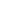 ФГБОУ ВДЦ «Смена» – круглогодичный детский центр, расположенный в с. Сукко Анапского района Краснодарского края. Он включает в себя 3 детских лагеря («Профи-Смена», «Лидер-Смена», «Арт-Смена»), на базе которых реализуется более 80 образовательных программ. В течение года в Центре проходит 16 смен, их участниками становятся свыше 13 000 ребят из всех регионов России. Профориентация, развитие soft skills, «умный отдых» детей, формирование успешной жизненной навигации – основные направления работы «Смены». С 2017 года здесь действует единственный в стране Всероссийский учебно-тренировочный центр профессионального мастерства и популяризации рабочих профессий, созданный по поручению Президента РФ. Учредителями ВДЦ «Смена» являются Правительство РФ, Министерство Просвещения РФ. Дополнительную информацию можно получить в пресс-службе ВДЦ «Смена»: +7 (86133) 93 - 520, (доб. 246), press@smena.org. Официальный сайт: смена.дети.